РЕЗЮМЕ ВЫПУСКНИКА ИНЖЕНЕРНО-ЭКОНОМИЧЕСКОГО ФАКУЛЬТЕТА (МАГИСТРАТУРА)І. Общие сведения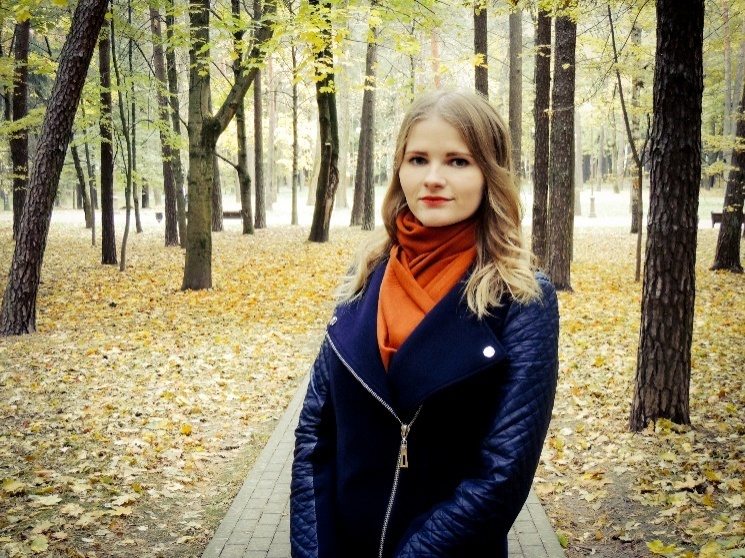 *По желанию выпускника, для открытого представления в сети интернет.ІІ. Результаты обученияІІІ. СамопрезентацияФамилия, имя, отчество   Язневич Маргарита ГеннадьевнаДата рождения/гражданство12.07.1996 Республика БеларусьФакультетИнженерно-экономический (магистратура)СпециальностьЭкономика и управление на предприятииСемейное положениеНе замужемМесто жительства (указать область, район, населенный пункт)Минская обл., Мядельский р-н, г.п. КривичиE-mailyaznevich.marg@gmail.comСоциальные сети (ID)*–Телефон8-029-664-31-93Основные дисциплины по специальности, изучаемые в БГТУДисциплины курсового проектирования1. Экономика организации (предприятия) 2. Организация производства3. Экономика и управление инновациями4.  Инвестиционное проектирование5. Анализ хозяйственной деятельности6. Организация Внешнеэкономической деятельности7. Информационные технологии в экономике и управлении8. Анализ и прогнозирование экономического развитияМакроэкономика МенеджментЭкономика организации (предприятия)Технология и оборудование лесозаготовительного производстваАнализ хозяйственной деятельностиОрганизация производстваИнвестиционное проектированиеСредний балл по дисциплинам специальности7,82Места прохождения практикиФилиал УО БГТУ «Негорельский учебно-опытный лесхоз», ОАО «Борисовдрев», ОАО «Минскпроектмебель», ГЛХУ «Поставский лесхоз», ГЛУ «Минский лесхоз»Владение иностранными языками (указать язык); наличие международных сертификатов: ТОЕFL, FСЕ/САЕ/СРЕ, ВЕС и т.д.Английский язык (Intermediate (B1))Дополнительное образование (курсы, семинары, стажировки др.)–Компетенции по использованию современных программных продуктовMS Office/Word/Exсel (хороший уровень)Deductor (среднийуровень) Графические редакторы (AdobePhotoshop (Lightroom)) (хороший уровень)Научно-исследовательская работа(участие в проектах,конкурсах, конференциях, публикации и др.)Участие в 4 конференциях, 2 публикацияДиплом первой степени (экономические дебаты)Стажировки/Опыт работыРУП «Белпочта»Жизненные планы, хобби и планируемая сфера деятельностиСовершенствовать знания и навыки, полученные в университете. Желание развиваться в сфере экономики и менеджментаЛичные качестваОтветственность, исполнительность‚ креативное мышление, стремление развиваться, стрессоустойчивость, аккуратность Желаемое место работы (область/город/предприятие)г. Минск